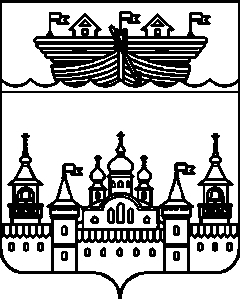 АДМИНИСТРАЦИЯ Р.П. ВОСКРЕСЕНСКОЕВОСКРЕСЕНСКОГО МУНИЦИПАЛЬНОГО РАЙОНАНИЖЕГОРОДСКОЙ ОБЛАСТИПОСТАНОВЛЕНИЕ7 ноября 2016 года 									 № 176Об утверждении цены и нормативов затрат, которые непосредственно связаны с выращиванием деревьев и кустарников, а также уходом за ними до возраста уничтоженных или поврежденныхВ соответствии со ст. 13  Федерального закона от 10.01.2002  № 7-ФЗ «Об охране окружающей среды»,  п.2 ст.216 Гражданского кодекса РФ от 30.11.1994  № 51 ФЗ,  п.13 Методики  начисления  размера вреда, причиненного лесам, в том числе лесным насаждениям или не отнесенным к лесным насаждениям деревьям, кустарникам и лианам вследствие нарушения лесного законодательства, приложением № 3 к постановлению Правительства РФ от 08.05.2007 г. « Об исчислении размера вреда, причиненного лесам вследствие нарушения лесного законодательства», ст. 3.3. Федерального закона от 25.10.2001 № 137-ФЗ «О введении в действие Земельного кодекса РФ»  администрация р.п. Воскресенское ПОСТАНОВЛЯЕТ:1. Установить следующие цены и нормативы затрат, которые непосредственно связаны с выращиванием деревьев и кустарников, а также с уходом за ними до возраста уничтоженных или поврежденных, которые произрастают на землях, находящихся в муниципальной собственности, а также на земельных участках, государственная собственность на которые не разграничена (Приложения № 1, 2, 3).Норматив для исчисления установлен, исходя из экологической ценности категории земель произрастания: для деревьев в кубическом объеме дерева в метрах и диаметра ствола дерева на высоте 1,3 метра ( для хвойных пород -до 12 см. и более, для лиственных пород -до 16 см. и более), для кустарников - за каждый уничтоженный или поврежденный экземпляр.2.Разместить настоящее постановление на официальном Интернет-сайте администрации  Воскресенского района.3.Настоящее постановление вступает в силу со дня его официального опубликования.4.Контроль за исполнением настоящего постановления оставляю за собой.    Глава администрации    р.п. Воскресенское 						А.В.ГурылевПриложение 1Деревья хвойных породПриложение 2Деревья лиственных породПриложение 3КустарникиПородаЦена (руб.) за кубометр с диаметром ствола 12 см. и болееЦена (руб.) за кубометр с диаметром ствола  менее 12 см. Деревья, заготовка древесины которых не допускается112009800Сосна28001900Лиственница22001500Ель, пихта25001700ПородаЦена (руб.) за кубометр с диаметром ствола 16 см. и болееЦена (руб.) за кубометр с диаметром ствола  менее 16 см. Деревья, заготовка древесины которых не допускается112009800Дуб, ясень, клен83005800Береза1400980Ольха черная, граб, ильм, липа800600Осина, ольха белая, тороль300200Иные200150ПородаЦена (руб.) за  каждый куст хвойных и лиственных породКустарники, заготовка древесины которых не допускается550Иные400